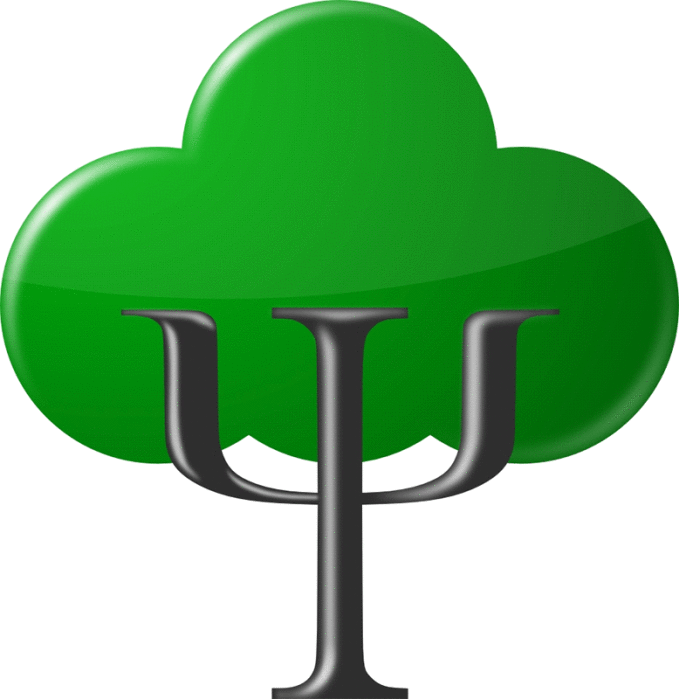 УВАЖАЕМЫЕ РОДИТЕЛИ, ПОМНИТЕ!!!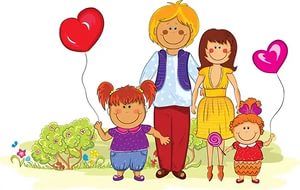 1.     Если ребёнок живёт в критике, он учится осуждать.2.     Если ребёнок живёт во враждебности, он учится бороться.3.     Если ребёнок растёт в страхе, он учится предчувствовать недоброе.4.     Если ребёнок растёт в жалости, он учится жалеть себя.5.     Если ребёнок растёт среди насмешек, он учится быть замкнутым.6.     Если ребёнок растёт в ревности, он учится завидовать.7.     Если ребёнок растёт с чувством стыда, он учится быть виноватым.8.     Если ребёнок растёт в атмосфере поддержки, он учится быть надежным.9.     Если ребёнок растёт в обстановке терпимости, он учится быть терпеливым. 10.     Если ребёнок растёт в похвале, он учится быть признательным.11.     Если ребёнок растёт в атмосфере одобрения, он учится нравиться себе.12.     Если ребёнок растёт в сочувствии, он учится быть великодушным.13.     Если ребёнок растёт в честности и справедливости, он учится различать          добро и зло.14.     Если ребёнок живёт в вере, он учится верить в себя и окружающих.15.     Если ребёнок окружен дружелюбием, он знает, что  мир прекрасен.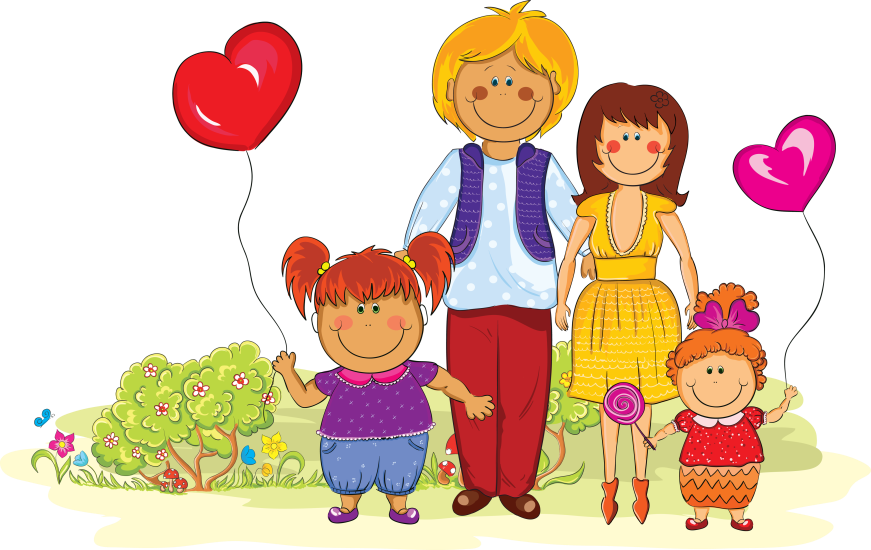 